Together: oecumenische gebedsbijeenkomst voor de toekomst van de kerkDen Bosch, 30 mei 2023Paus Franciscus nodigt jonge christenen van alle kerkelijke achtergronden uit om op 30 september op het Sint Pietersplein in Rome te komen te bidden voor de toekomst van de kerk. Deze oecumenische gebedsbijeenkomst, “Together”, wordt georganiseerd door de gemeenschap van Taizé. Verwacht wordt dat zo’n tienduizend jongeren (18-35 jaar) gehoor geven aan de oproep van de paus. De inschrijving voor een verzorgde busreis vanuit Nederland naar Rome is nu geopend.De gebedsviering in Rome zal plaatsvinden in de stijl van Taizé. Voorafgaand aan de gebedsbijeenkomst vinden meerdere evenementen plaats, zoals een praise- en worshipdienst in de Sint-Jan van Lateranen, de kathedraal en ‘thuiskerk’ van de paus. Samen de verbinding zoeken: daar draait het om bij “Together: samenkomst van Gods volk”. De bijeenkomst is bedoeld om over grenzen heen te kijken en elkaar te leren kennen, ervaringen uit te wisselen en meer begrip voor elkaar te hebben. Juist in deze tijd is het belangrijk dat gelovige jongeren elkaar kunnen vinden om op die manier een getuigenis van eenheid en een teken van vrede te geven.Het gebed van de jongeren en paus Franciscus gaat vooraf aan de synode die later die week wordt gehouden in Rome. De paus moedigt een cultuur van luisteren aan in de kerk waarin ieders stem gehoord en meegewogen wordt. Ook de inbreng van christenen uit andere kerken wordt daarbij van harte verwelkomd. De gebedsviering is een initiatief van Frère Alois, prior van de populaire Franse oecumenische monastieke gemeenschap van Taizé en heeft de warme belangstelling van paus Franciscus. Vanuit Nederland coördineert de Katholieke Vereniging voor Oecumene een groepsreis naar deze bijzondere gebeurtenis. Deze reis uit Nederland vindt plaats van 28 tot en met 2 oktober en deelnemers kunnen overnachten in gastgezinnen. De Katholieke Vereniging voor Oecumene stimuleert door middel van publicaties en activiteiten de oecumenische dialoog. Taizé is een oecumenische kloostergemeenschap, in 1940 gesticht door de gereformeerde predikant Roger Schutz-Marsauche, ofwel Frère Roger. De gemeenschap ontvangt jaarlijks vele duizenden jongeren, die één of meer weken met haar meeleven en in vele kerken worden liederen gezongen die afkomstig zijn uit Taizé.Ter voorbereiding op de reis vinden meerdere activiteiten plaats, voor wie zich ingeschreven heeft of daarover denkt. Twee daarvan vinden plaats in Utrecht op zondag 25 juni 2023: een ontmoetingsmiddag (aanmelding vereist) en een vrij toegankelijk Taizégebed in de Oud-katholieke Gertrudiskathedraal.Kijk op www.oecumene.nl/together voor meer informatie. De inschrijving voor de groepsreis naar Rome is nu geopend en sluit eind juni. Noot voor de redactie:Zie de website, de bijgevoegde persmap en flyers voor meer informatie. U kunt ook contact opnemen met dr. Fokke Wouda, coördinator van de Katholieke Vereniging voor Oecumene: fokke.wouda@oecumene.nl / 0615965784.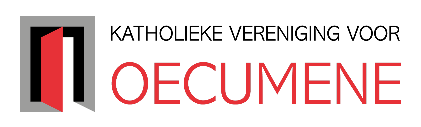 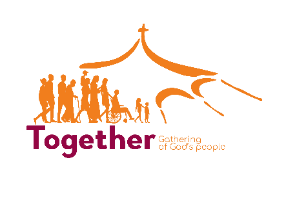 